H L Á Š E N Í   M Í S T N Í H O   R O Z H L A S U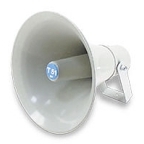 PÁTEK – 22. 6. 2018Milí spoluobčané.Přejeme vám příjemné dopoledne.Poslechněte si hlášení.MUDr. Peter Keller oznamuje, že od příštího týdne od 25. června až do 6. července bude čerpat DOVOLENOU. Zastupovat ho bude MUDr. Kafka ve Velké Bystřici a ve Velkém Újezdě. Podrobnosti najdete na letáku ve vývěsce.SDH Přáslavice vás srdečně zve v sobotu 23. června na místní hřiště, kde od 10.00 hodin proběhne již 18. ročník Hasičské soutěže o pohár starosty obce v kategorii mužů a žen v disciplíně požární útok. Bohaté občerstvení bude zajištěno, přijďte povzbudit sportovní výkony hasičů a jejich zdatnost. Těší se na vás pořadatelé. V pátek 29. června vyjde v Olomouckém deníku „retrostrana“ věnovaná historii Přáslavic. Na fotografiích najdete současné i již nežijící obyvatele naší obce. Pokud máte zájem o páteční Olomoucký deník, obstarejte si ho u místních prodejců Deníku.Obec Přáslavice vyhlašuje výběrové řízení na pozici ÚČETNÍ OBCE PŘÁSLAVICE. Předpokládaný nástup je od 1. září 2018 nebo dle dohody. Přihlášky zasílejte do 13. července 2018 do 12.00 hodin na adresu: Obec Přáslavice, č.p. 23, 783 54. Další podrobnosti najdete v naší vývěsce. JUTA, a.s., závod 10, Sladkovského 49, Olomouc PŘIJME PRACOVNÍKY na pozici: strojník extruzních linek a pracovnice na pozici operátorka tkaní motouzů.Požadavky: zručnost a fyzická zdatnost. Nástupní mzda: 17 000,- Kč, po zapracování 20 000,- Kč a více.Bližší informace na čísle: 702 209 186 nebo na e-mailové adrese: stolfa@juta.czJezdecký areál v Tršicích příjme BRIGÁDNÍKY NA VÝPOMOC: v restauraci, v penzionu a ve stájích. Zájemci se mohou hlásit telefonicky na čísle: 725 897 174.